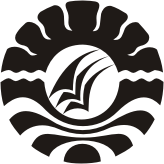 STUDI PELAKSANAAN PELATIHAN KEPEMIMPINAN PEMUDA DI ORGANISASI KARANG TARUNA PAOPAO KELURAHAN PAOPAO KECAMATAN TANETE RILAU KABUPATEN BARRUSKRIPSIOleh:NUR HIKMA104204071JURUSAN PENDIDIKAN LUAR SEKOLAHFAKULTAS ILMU PENDIDIKANUNIVERSITAS NEGERI MAKASSAR2015